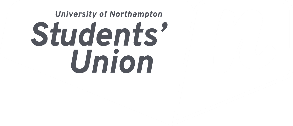 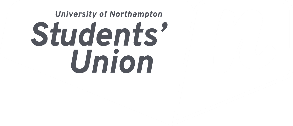 Presidents ReportOctober 2018 Student CouncilRafael Garcia-Krailing SummaryOver the summer break the Students’ Union has faced a period of unprecedented change, not only the change in strategic alignment of the organisation but also with the move to the Waterside campus. These monumental changes have undoubtedly been challenging; however, the opportunity we now face as a student body is enormous and we have the opportunity this year to set precedents and policy that will shape the future of our organisation.Key Talking Points:Union Day in the town centreThe new Sabbatical teamThe finalised StrategySUMSThe Marketing Provision. SID (Student Information Desk)Report Manifesto PledgesUtilise my knowledge of the University to support students in resolving issues at the new campus.Issues Resolved:Catering power at the Engine ShedSports Dome leakNegotiate radio space at St JohnsAlcohol in the Engine Shed.Fire panels in the Engine Shed.Front door in the Engine ShedEngine Shed fryerMini bus on campusEnsure the commercial sustainability of the Students’ Union’s new Engine Shed and The Platform.I have incorporated the commercial aspects of the Students Union into a commercial entity (Northampton Students’ Union Services Limited). This meaning that if the commercial side of the business failed the charitable side would not be impacted and enables us to recruit a Board of Directors that have a particular skillset in the night time economy which will enable us to be financially sustainable.I have raised the issues of poor financial performance to the Board of Trustees and set the Students’ Union CEO  a key performance indicator of a break-even budget for next year.Mentor the other Sabbaticals, supporting and empowering them to make change.I have supported the Sabbatical officers in their training.I have organised external experts to come into the Union and deliver talks on active blended learning and how it is being done well. I have developed a bespoke welfare training schedule that empowers the new Welfare Officer to understand all the research undertaken last year.We had our first Exec meeting which went well and have now attributed a staff resource to that team to make sure all actions are minuted and to help formalise the meeting.Hold the University to account regarding the quality of teaching, by monitoring the impact of the campus move.Make sure the University disciplinary process is conducted in a fair and just manner.I have met with the Director of Student Academic Services and have made the proposal that a SU representative will be able to talk in the panels to support the student.Participated in a Mitigating Circumstances task and finish group which resulted in a trial of students being able to have a resit after a ‘mit circs’ assessment.I have proposed at the Board of Governors that teaching needs to be a key focus for the Board over the next year. I move been instrumental in the development of the Student Information Desk and have championed the increase in hours of support available to students. Other ActivitiesI Attended NUS 2018 and attended a number of workshops regarding governanceI opened the vulnerability centre at the platform I Performed a governance review for the board of trustees from that I developed:An Audit and Risk committee Developed another role on the Board of Trustees (Senior External trustee)	Created a job specStarted recruitmentMade recommendations to the Students’ Union Delegation of Authority.Reviewed the Committee Terms ofR for trustees and made recommendations and the new strategy passed through at Trustee Board level.Supported Student Action for Refugees campaign for five scholarships for refugee students.Acquire and fit the St Johns Radio centre for the new media group.Help us achieve excellent rating in Green Impact for SU’s.Won Most Improved award for Green Impact.Championed the change in systems provider from Uni Cloud to SUMs! This means we will have a good website! Closed the SU Letting Agency Make sure the University disciplinary process is conducted in a fair and just manner.Lobby the University to develop a working group on a Sexual Harassment Policy which they have now done and both myself Shangyin and Jack are invited.I have been working with another charity called Mighty Creative to look at creative ways in which we can support BME mental health and academic engagement.Written a new Trustee Recruitment pack.Started the recruitment for two new Trustees.The Sabbatical team picked up marketing provision for the last month and over Fresher’s.Shangyin and I have organised some small events for World Mental Health day.DeclarationsStudent Gift Croatian football Shirt Value £30Student Gift Aftershave £30 